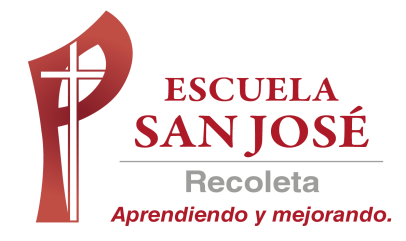 GUIA DE TRABAJO INGLESSEMANA 18 al 20 de MayoSEPTIMO BASICOOBJETIVO:  Identificar palabras, frases clave y expresiones de uso frecuente.UNIT 1:  ‘FEELINGS AND OPINIONS’ACTIVIDAD 1:  Observa el siguiente video https://www.youtube.com/watch?v=gZTb7lK6eJgACTIVIDAD 2:  estudia el siguiente contenido Short answers: (respuestas cortas)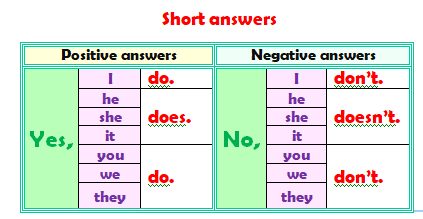 ACTIVIDA 3:  Completa las preguntas con DO – DOES.  Debes fijarte en la tabla INTERROGATIVE  QUESTIONS, y en especial  en el pronombre de cada pregunta      ………….  you learn Spanish?      ………….  Andrew and Martin ride their bikes to school?      ………….  they play in the garden?      ………….  Sandy's hamster live in a cage?      ………….  the cats sit on the wall?      ………….  we work in front of the computer?      ………….  you play the drums?     …………..  Steve wear pullovers?      ………….  I clean the bathroom?     …………..  Peter live with his father?ACTIVIDA 4:  responde las preguntas de acuerdo a lo solicitado (+) afirmativas o (-) negativas.  Para responder observa la tabla anterior SHORT ANSWERSDo you play football? 		(+)…………………………………… Do you like chocolate?		(-)…………………………………….Do you know Leo Messi?		(-)....................................................Do you watch TV every day?	(+)……………………………………Does your mom cook sushi?	(+)……………………………………Does your dad repair a car?	(-)…………………………………….Do your friends dance?		(+)……………………………………Do your parents work)		(-)……………………………………. __________________________________________________________________SOLUCIONARIO:  LA IDEA ES QUE RESUELVAS LA GUÍA PRIMERO,  LUEGO VEAS LAS RESPUESTAS Y CORRIJASRESPUESTAS ACTIVIDAD 3DODODODOESDODODODOESDODOES         RESPUESTA ACTIVIDAD 4YES, I DONO, I DON’TNO, I DON’TYES, I DOYES, SHE DOES.NO, HE DOESN’TYES, THEY DONO, THEY DON’TAFFIRMATIVEI    work -  study  - watchYou  work -  study   - watchHeShe  works -  studies - watchesItWeYou  work -  study   - watchThey NEGATIVEABBREVIATED NEGATIVEI       do notworkYou     do notworkI    don’tworkYou   don’tworkHeShe    does notworkIt HeShe   doesn’tworkIt WeYou     do notworkTheyWeYou   don’tworkThey INTERROGATIVE - QuestionsINTERROGATIVE - QuestionsINTERROGATIVE - QuestionsDoIyouwork?Doeshesheitwork?Doweyoutheywork?